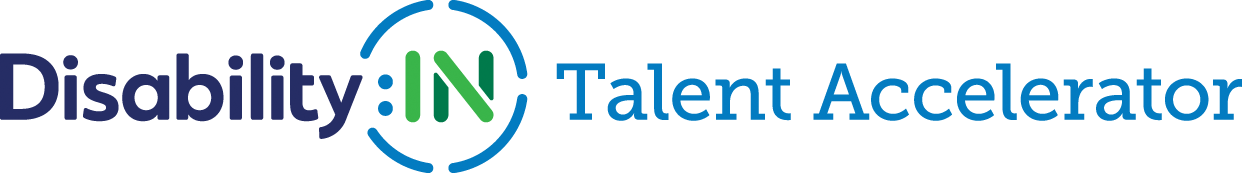 CONNECTING CORPORATE RECRUITERS TO NEXTGEN LEADERS Who are the NextGen Leaders and what is the Talent Accelerator?NextGen Leaders are college students and recent graduates with disabilities who have been accepted into the highly competitive Talent Accelerator program. The Talent Accelerator occurs during the Disability:IN Annual Conference and many recruiters interview and extend offers to NextGen Leaders.How can you be successful?If it’s your first time at our conference… Companies that make onsite offers have often identified candidates far in advance. They come with recruiters who are able to make offers and take full advantage of the interviewing space that is provided.If the conference doesn’t line up with your recruiting schedule… Many recruiters use the opportunity to build relationships with candidates. They meet with them in person and then stay in touch throughout their individual recruiting seasons.How do you identify candidates in advance?Send Job Posts: Recruiters often send their job postings in advance so NextGen Leaders can review and prepare. Send your job postings to Lynn Simonye at lynn.s@disabilityin.org.Review Resume Database: We invite you to review NextGen Leader resumes starting on May 1, 2019 connect with potential candidates about job opportunities before the conference. 
RESUME DATABASE LINK: User name: InclusiveRecruiter / Password: NextGen19What are the onsite opportunities?Participate in Matchmaking Sessions: Disability:IN connects recruiters with NextGen Leaders who match the field of study, educational background, and/or experience the company is seeking. This session is a one-on-one speed networking session and an opportunity for NextGen Leaders to learn about your company and potential roles. Recruiters must sign-up in advance to be matched.The sessions will occur on:Monday, July 15th from 5:30-7:00pm CDTTuesday, July 16th from 4:45-6:30pm CDTUtilize the Networking/Interviewing Center: This space will be open throughout the conference, on a first come, first serve basis. Recruiters are encouraged to identify students from the resume database or during the matchmaking sessions and set up interviews in this space. 
The Interviewing and Networking Center will be open:Monday, July 15th: 9:30am-4:30pm CDT Tuesday, July 16th: 9:30am-3:30pm CDTWednesday, July 17th: 8:30am-6:00pm CDT